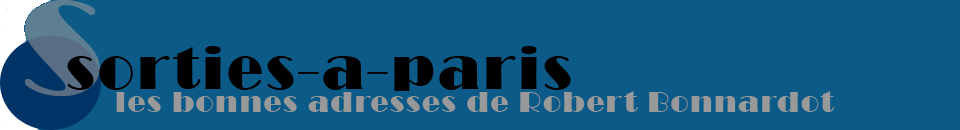 9 janvier 2016 6 09 /01 /janvier /2016 01:55 LES CAVES de et par LES FRERES TALOCHE Quand, à midi, j’ai dit à mon ami Paul Lederman, qui me demande toujours ce que j’ai vu et ce que je vais voir, que ma soirée serait avec les Frères TALOCHE, il m’a répondu :Tu vas passer une bonne soirée, avec eux pas de surprise, ils sont bons !Effectivement, pour LA « Première » de ce nouveau spectacle, qui est LEUR pièce, et pas un show composé de sketches, je me suis régalé.« LES CAVES », une Mise en Scène de Alain SACHS, assisté de Corinne JAHIER, c’est plein de trouvailles, on rit beaucoup !Un « Bras Cassé » enlève un « Pied Nickelé », qu’il pensait être une grosse fortune européenne.Le malheureux a besoin d’argent pour se renflouer de la faillite prévisible d’un magasin de locatin de… VHS !C’est déjanté, surréaliste et vraiment drôle.Lumières : Laurent BEALDécor : Pauline GALLOTCostumes : Marie PAWLOTSKYMusique : Patrice PEYRARASUne bonne soirée !Et en prime, vous serez reçus par les meilleurs « ouvreuses » du Théâtre parisien, ce soir : Omar et Erwan.Durée : 1h35Robert BONNARDOT